AANVRAAGFORMULIER GENTSE ZWEMBADEN VOOR CLUBS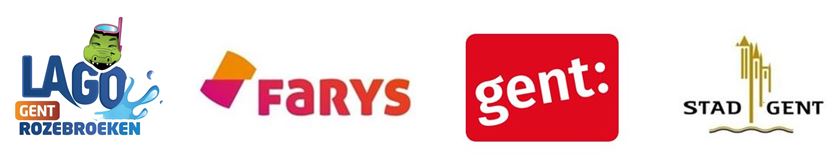 Seizoen 2021 - 2022Naam club :	Klantnummer :	Sportdiscipline :	Naam clubverantwoordelijke : 	- Naam :		- GSM / Telefoon :		- E-mailadres :	Om geen dubbele gegevens op te vragen, vragen we met aandrang om de clubinformatie binnen de Sportdienst up-to-date te houden aan de hand van verbeterde infofiches, erkenningen e.d.m. Naam + handtekening(en), Gent, 	 (datum)Het aanvraagformulier moet voor 1 mei 2021 terugbezorgd worden.3 mogelijkheden :1.	Gelieve bij voorkeur uw aanvraag digitaal te versturen naar sportdienst@stad.gent met als onderwerp :	Naam club - klantnummer - Sportdiscipline - Aanvraag ZW 2021-20222. 	Persoonlijk afgeven in het Huis van de Sport is wegens de geldende COVID-19-maatregelen niet mogelijk.3.	Indien u opteert om het aanvraagformulier per post te versturen is het postadres : 	Sportdienst Gent, Botermarkt 1 te 9000 GentDus NIET in de accommodaties, NIET bij LAGO en NIET bij FarysINSTRUCTIES•	Voor wie: 	Clubs, organisatoren, bedrijven, … die tijdens seizoen 2021-2022 gebruik wensen te maken van de zwembaden in beheer van FARYS en/of het zwembadcomplex LAGO Rozebroeken.•	Volledigheid: 	Controleer of ALLE vakken zijn ingevuld die nodig zijn. Besteed extra aandacht aan het ingeven van begin- en einddata, zoniet wordt gestart vanaf de eerste beschikbare datum in september tot en met de laatste beschikbare datum in juni. Onvolledige formulieren kunnen niet behandeld worden.•	Duidelijkheid:	Gebruik per zwembad een apart exemplaar en schrijf bij voorkeur met drukletters.•	Handtekening:	Het document moet ondertekend zijn door de gekende clubverantwoordelijke(n) (niet bij digitaal doorsturen)•	Info:		Vooreerst wensen we te verwijzen naar de info die onderaan terug te vinden is bij dit document. Bij onduidelijkheid of extra info: sportdienst@stad.gent of 09 266 80 00Dit document werd naar best vermogen voorbereid. Tekortkomingen, fouten e.d.m. vallen onder de verantwoordelijkheid van de aanvrager en dienen in het document zelf rechtgezet te worden.gewenst zwembad 1: Zw ………….…. A. Regelmatig gebruik voor trainingen en wedstrijden op basis van huidige urenVan woensdag 1 september 2021 tot en met donderdag 30 juni 2022Bovenstaande uren worden m.a.w. aangevraagd voor volgend seizoen!Opmerkingen 	Opmerkingen 	B. Dagen/Periodes waarin GEEN gebruik wordt gemaakt van het zwembad 
(vb examens, brugdagen, …)We wensen GEEN gebruik te maken van de accommodatie op volgende dagen:We wensen GEEN gebruik te maken van de accommodatie tijdens volgende periodes/schoolvakanties:Opmerking 	SchoolvakantiesOntvangen op DagKeuze:- Groot bad- Klein bad- # banen- # instr zone- diepe baan- ondiepe baan- 50m baanVanTotKeuze:- Jeugd dames- Jeugd heren- Jeugd gemengd- Volw. dames- Volw. heren- Volw. gemengdStartdatumEinddatumOpmerkingen VOORBEELDVOORBEELDVOORBEELDVOORBEELDVOORBEELDVOORBEELDVOORBEELDVOORBEELDWoensdagGroot bad10u0011u30Jeugd gemengd01/09/2030/06/21Wekelijks Hier volgen jouw (twee-)wekelijkse uren naar analogie van vorig seizoen:Hier volgen jouw (twee-)wekelijkse uren naar analogie van vorig seizoen:Hier volgen jouw (twee-)wekelijkse uren naar analogie van vorig seizoen:Hier volgen jouw (twee-)wekelijkse uren naar analogie van vorig seizoen:Hier volgen jouw (twee-)wekelijkse uren naar analogie van vorig seizoen:Hier volgen jouw (twee-)wekelijkse uren naar analogie van vorig seizoen:Hier volgen jouw (twee-)wekelijkse uren naar analogie van vorig seizoen:Hier volgen jouw (twee-)wekelijkse uren naar analogie van vorig seizoen:uuuuuuuuuuuuuuEXTRA aanvragen van uren:EXTRA aanvragen van uren:EXTRA aanvragen van uren:EXTRA aanvragen van uren:EXTRA aanvragen van uren:EXTRA aanvragen van uren:EXTRA aanvragen van uren:EXTRA aanvragen van uren:DagKeuze:- Groot bad- Klein bad- # banen- # instr zone- diepe baan- ondiepe baan- 50m baanVanTotKeuze:- Jeugd dames- Jeugd heren- Jeugd gemengd- Volw. dames- Volw. heren- Volw. gemengdStartdatumEinddatumOpmerkingen uuuuuuuuDagDatumVanTotZwembadgedeelteOpmerkingen…/…/……u……u……/…/……u……u……/…/……u……u……/…/……u……u……/…/……u……u…PeriodeVan datumTot datumZwembadgedeelteOpmerkingen…/…/……/…/……/…/……/…/……/…/……/…/……/…/……/…/……/…/……/…/…2021-2022Rooigem (FARYS)Strop (FARYS)Rozebroeken (LAGO)Herfstvakantie (01.11.21 - 07.11.21)OpenOpenOpenKerstvakantie: week 1(27.12.21 - 02.01.22)GeslotenOpenOpenKerstvakantie: week 2(03.01.22 - 09.01.22)GeslotenOpenOpenKrokusvakantie(28.02.22 - 06.03.22)OpenOpenOpenPaasvakantie: week 1(04.04.22 - 10.04.22)OpenGeslotenOpenPaasvakantie: week 2(11.04.22 - 18.04.22)OpenGeslotenOpen